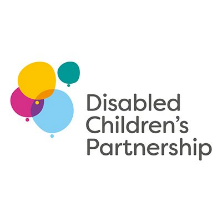 FAO the Freedom of Information ManagerPlease find below our FOI request regarding the childrens’ social care workforce. We would like to know the numbers of full-time equivalent childrens’ social workers, the number of those social workers specifically allocated to disabled children and the vacancy rates and agency rates for both set of roles.  	It would be appreciated if you could complete the template for the given time periods listed below.  Number of disabled children registered in your local authority area _172 on October 26 2022Please note that the number of vacant posts provided is before backfill with agency staff.We do not have specific Disabled Children’s Social WorkersABCDEFYear and QuarterMonthsTotal Number of Full-Time Equivalent Childrens’ Social Workers (including Agency Workers)Total Number of Full-Time Equivalent Disabled Childrens’ Social Workers (including agency workers)Number of Full-Time Equivalent Childrens’ Social WorkerVacanciesNumber of Full-Time Equivalent Disabled Childrens’ Social Worker VacanciesNumber of Full-Time Equivalent of Childrens’ Social Workers that are Agency StaffNumber of Full-Time Equivalent of Disabled Childrens’ Social Workers that are Agency Staff2019/20 Q4Jan, Feb, Mar115.2220.9025.002020/21 Q1Apr, May, June108.4224.7022.002020/21 Q2July, Aug, Sep104.5032.6226.002020/21 Q3Oct, Nov, Dec109.8929.1227.002020/21 Q4Jan, Feb, Mar114.0424.7820.002021/22 Q1Apr, May, June113.8931.5326.602021/22 Q2July, Aug, June116.0031.8219.002021/22 Q3Oct, Nov, Dec107.3533.4722.002021/22 Q4Jan, Feb, Mar95.3536.4713.002022/23 Q1Apr, May, June 98.56 31.5522.402022/23 Q2July, Aug, Sep 95.08 19.8217.00